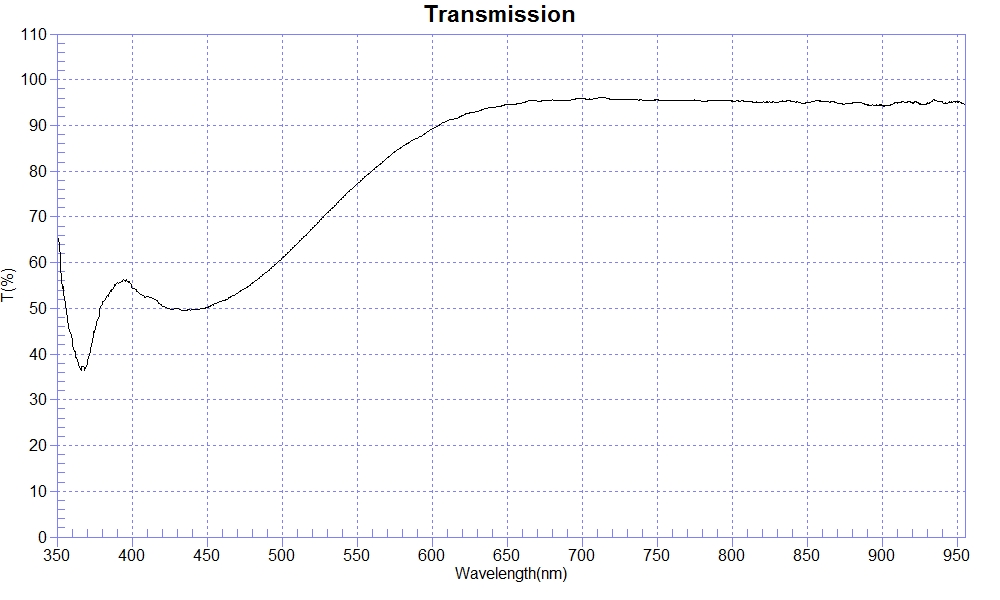 PRINT DATE :2023-01-03 OPERATOR :SAMPLE : #201118-7  FB50RANGE :400nm ～ 800nmMAX :96.08 , 711.6nm    MIN :49.52 , 434.9nm    AVERAGE :80.93nmT(%)nmT(%)nmT(%)40054.6951064.1662092.1541052.5252067.4463093.0842050.5553070.8664093.9043050.0554074.1165094.6744049.6655077.2366094.9145050.1856080.0767095.3746051.6357082.8568095.5647053.2358085.2969095.4048055.4759087.2270095.9249058.0060089.2450060.9561090.98